REGULAMIN FUNKCJONOWANIA MONITORINGU WIZYJNEGO W SZKOLE PODSTAWOWEJIM. JANA WÓJKIEWICZA W RADZEWIEI. PODSTAWA PRAWNA 1. Rozporządzenie Parlamentu Europejskiego i Rady (UE) 2016/679 z dnia 27 kwietnia 2016 roku w sprawie ochrony osób fizycznych w związku z przetwarzaniem danych osobowych i w sprawie swobodnego przepływu takich danych oraz uchylenia dyrektywy 95/46/WE (RODO) 2. Ustawa z dnia 10 maja 2018r. o ochronie danych osobowych (Dz. U. 2018 poz. 1000 z późn.zm.) 3. Art. 108 a ustawy z dnia 14 grudnia 2016 r. –Prawo oświatowe ( Dz. U. 2018 poz. 996) 4. Art. 222 ustawy z dnia 26 czerwca 1974 r. Kodeks pracy (Dz. U. 2018 poz. 917) II. ZAPISY OGÓLNE 1. Regulamin określa zasady funkcjonowania, obsługi i eksploatacji systemu monitoringu wizyjnego w Szkole Podstawowej im. Jana Wójkiewicza w Radzewie. Wskazuje reguły rejestracji i zapisu informacji oraz sposób zabezpieczenia, a także możliwość udostępniania zgromadzonych danych. 2. Administratorem danych osób obserwowanych jest Szkoła Podstawowa im. Jana Wójkiewicza w Radzewie, reprezentowana przez Dyrektora szkoły. 3. Zasadność funkcjonowania oraz przegląd stanu bezpieczeństwa monitoringu w szkole jest systematycznie konsultowana z Radą Pedagogiczną, Radą Rodziców i Samorządem Uczniowskim. 4. Środki techniczne i organizacyjne zapewniające ochronę przetwarzanych danych osobowych ustalane są w oparciu o przeprowadzoną analizę ryzyka. Jeśli operacja przetwarzania ze względu na swój charakter, zakres, kontekst i cele z dużym prawdopodobieństwem może powodować wysokie ryzyko naruszenia praw lub wolności osób fizycznych dodatkowo Administrator danych przeprowadza ocenę skutków dla ochrony danych. III. CEL STOSOWANIA MONITORINGU 1. Celem stosowania monitoringu jest konieczność zapewnienia bezpieczeństwa uczniów i pracowników szkoły oraz ochrona mienia. 2. Monitoring nie stanowi środka nadzoru nad jakością wykonywania pracy przez pracowników szkoły. IV. INFRASTRUKTURA OBJĘTA MONITORINGIEM WIZYJNYM 1. Obraz jest rejestrowany za pomocą kamer:  9 zewnętrznych, 7 wewnętrznych2. Infrastruktura objęta monitoringiem wizyjnym w Szkole Podstawowej im. Jana Wójkiewicza w Radzewie obejmuje: budynek szkoły: hol (nowa część), hol i klatka schodowa  (stara część), parter - korytarz (nowa część), piętro- korytarz (nowa część), klatka schodowa przy zejściu na portiernie (nowa część), łącznik i korytarz w stronę sali gimnastycznejteren wokół szkoły: boisko, wejście do budynku przy sali gimnastycznej, wejście główne, wejście przy kuchni, zaplecze szkoły, przystanek autobusowy, bieżniaV. ZASADY REJESTRACJI I ZAPISU INFORMACJI Z MONITORINGU 1. System monitoringu wizyjnego w Szkole Podstawowej im. Jana Wójkiewicza składa się z: - kamer rejestrujących, które umieszczone są wewnątrz i na zewnątrz budynku szkoły; - 16 urządzeń rejestrujących i zapisujących obraz na nośniku fizycznym;  - monitora pozwalającego na bezpośredni podgląd zdarzeń. 2. Monitoring wizyjny rejestruje obraz w systemie ciągłym 24 godziny na dobę, 7 dni w tygodniu. 3. Rejestracji i zapisowi na nośniku fizycznym podlega tylko obraz (bez dźwięku). 4. Do rejestracji obrazu służą urządzenia wchodzące w skład systemu rejestracji spełniającego wymogi określone odpowiednimi normami. 5. Dostęp do danych rejestratora zabezpieczony jest hasłem znanym tylko osobom upoważnionym.   6. Upoważnienie do przetwarzania danych osobowych pochodzących z monitoringu jest nadawane przez Administratora danych, zgodnie z obowiązującą w szkole polityką bezpieczeństwa przetwarzania danych. 7. Monitor umożliwiający bezpośredni podgląd ze wszystkich kamer zainstalowanych na terenie szkoły znajduje się w sekretariacie szkoły i portierni (nowa część).8. Zapisy z monitoringu przechowane będą aż do nadpisania (w zależności od wielkości nagrań) maksymalnie do 30 dni . Po upływie tego okresu nagrania podlegają zniszczeniu, o ile przepisy odrębne nie stanowią inaczej. 9. Awarie monitoringu usuwane są przez autoryzowany serwis. VI. ZASADY WYKORZYSTANIA ZAPISÓW MONITORINGU WIZYJNEGO 1. Nagrania mogą być wykorzystane do wstecznej analizy rejestrowanych zdarzeń. 2. Zapisy monitoringu są kontrolowane doraźnie oraz w sytuacjach związanych z pojawiającymi się zagrożeniami w rejonach zainstalowanych kamer lub łamaniem przepisów prawa obowiązujących w szkole. 3. Pracownik szkoły, który powziął informacje o zdarzeniu lub sytuacji wynikającej z celu funkcjonowania monitoringu wizyjnego w szkole, mogącego mieć miejsce w obszarze objętym kontrolą kamer ma obowiązek niezwłocznie zgłosić ten fakt Administratorowi danych. 4. W uzasadnionych przypadkach nagrania mogą zostać zaprezentowane uczniom, rodzicom lub pracownikom szkoły w celu ustalenia rzeczywistych faktów zdarzenia z poszanowaniem praw osób trzecich. 5. W przypadku, w którym nagrania obrazu stanowią dowód w postępowaniu prowadzonym na podstawie prawa, mogą one stanowić dowód w postępowaniu, Administrator danych zabezpiecza nagranie i przekazuje jego kopię na pisemny wniosek. 6. W razie potrzeby, wszystkie indywidualne zapisy wideo przenoszone są z rejestratora na pamięć przenośną. VII. REALIZACJA PRAW OSÓB OBSEROWOWANYCH 1. Osoba zarejestrowana przez system monitoringu ma prawo do: informacji, dostępu do treści swoich nagrań w uzasadnionych przypadkach, anonimizacji wizerunku na zarejestrowanych obrazach, usunięcia danych jej dotyczących, wniesienia skargi do organu nadzorczego – Prezesa Urzędu Ochrony Danych Osobowych. 2. Administrator danych informuje uczniów, rodziców i pracowników szkoły o zmianach w monitoringu nie później niż 14 dni przed wprowadzeniem zmian w tym zakresie. 3. Administrator danych spełnia obowiązek informacyjny wobec osób obserwowanych poprzez: wywieszenie klauzuli informacyjnej, zgodnie z załącznikiem nr 1, przy wejściu do budynku szkoły. Podaje w niej następujące dane: nazwa i adres Administratora, cel oraz obszar monitorowany i inne informacje ujęte w art. 13 RODO,oznaczenie budynku i terenu wokół szkoły znakami graficznymi takimi jak: „OBIEKT MONITOROWANY” i „TEREN MONITOROWANY”. 4. W przypadku instalacji nowych kamer Administrator danych oznacza pomieszczenia i teren monitorowany za pomocą znaków graficznych, nie później niż dzień przed ich uruchomieniem. 5. Administrator danych przed dopuszczeniem osoby do wykonywania obowiązków służbowych informuje ją na piśmie o stosowaniu monitoring, zgodnie z załącznikiem nr 2. VIII. ZASADY UDOSTĘPNIANIA ZAPISÓW MONITORINGU WIZYJNEGO 1. Dane z zapisu monitoringu wizyjnego mogą zostać udostępnione instytucjom państwowym w zakresie prowadzonych przez nie czynności prawnych takim jak Policja, Sąd, Prokuratura na pisemny wniosek. 2. Osoba fizyczna będąca obiektem zdarzenia zarejestrowanego przez monitoring wizyjny ma prawo w uzasadnionym przypadku dostępu treści swojego nagrania wyłącznie na pisemny wniosek złożony do Administratora danych zgodnie z załącznikiem 3. 3. Prawo do uzyskania kopii, o których mowa w punkcie 1 i 2, nie może niekorzystnie wpływać na prawa i wolności innych. 4. Jeżeli żądania osoby fizycznej, o której mowa w punkcie 2 są ewidentne nieuzasadnione lub nadmierne, w szczególności ze względu na swój ustawiczny charakter Administrator danych może odmówić podjęcia działań w związku z żądaniem. 5. Pamięć przenośna, na którą skopiowano pliki z monitoringu wizyjnego szkoły powinna zostać zapakowana do koperty, opisana (krótki opis zdarzenia, jego data) oraz opieczętowana. 6. Przedstawiciel instytucji wymienionych w punkcie 1 i osoby fizyczne zobowiązane są pisemnie pokwitować nagrania. IX. ZAPISY KOŃCOWE 1. W sprawach nieuregulowanych niniejszym regulaminem mają zastosowanie przepisy prawa. 2. Regulamin funkcjonowania monitoringu wizyjnego w szkole wchodzi w życie z dniem 29.01.2021Załącznik nr 1 Do regulaminu funkcjonowania monitoringu wizyjnego w Szkole Podstawowej im. Jana Wójkiewicza  w RadzewieKlauzula informacyjna dla monitoringu wizyjnego Zgodnie z ogólnym rozporządzeniem o ochronie danych z dnia 27 kwietnia 2016 r. („RODO”) informuję, że: 1. Administratorem Pana/i danych osobowych jest Szkoła Podstawowa im. Jana Wójkiewicza,  którego siedziba mieści się w Radzewie przy ul. Dworzyskowej 3 62-035 Radzewo.2. Kontakt z Inspektorem Ochrony Danych możliwy jest pod adresem  IOD@TNPSC.pl3. Monitoring prowadzony jest zgodnie z art. 6 ust.1 lit. e RODO, art. 108 a Ustawy z dnia 14 grudnia 2016 r. Prawo oświatowe , art. 222 ustawy z dnia 26 czerwca 1974 r. Kodeks pracy w celu zapewnienia bezpieczeństwa uczniów i pracowników szkoły oraz ochrony mienia. 4. Obszar monitoringu obejmuje teren wokół szkoły i wewnątrz budynku szkolnego. Szczegółowe informacje na temat rozmieszczenia kamer dostępne są w sekretariacie. 5. Dane z zapisu monitoringu wizyjnego mogą zostać udostępnione instytucjom, takim jak Policja, Sąd lub Prokuratura, a w uzasadnionych przypadkach uczniom, rodzicom, pracownikom lub innym osobom obserwowanym. 6. Zapisy z monitoringu przechowane będą aż do nadpisania (w zależności od wielkości nagrań) maksymalnie do 30 dni. 7. Osoba zarejestrowana przez system monitoringu ma prawo do: informacji, dostępu do treści swoich nagrań w uzasadnionych przypadkach, anonimizacji wizerunku na zarejestrowanych obrazach, usunięcia danych jej dotyczących, wniesienia skargi do organu nadzorczego – Prezesa Urzędu Ochrony Danych Osobowych. 8. Monitoring jest niezbędny do wykonania zadania realizowanego w interesie publicznym. Załącznik nr 2 Do regulaminu funkcjonowania monitoringu wizyjnego w Szkole Podstawowej im. Jana Wójkiewicza w RadzewieOświadczenie pracownika dotyczące monitoringu wizyjnegoOświadczam, iż zostałem(-am) poinformowany/a, że w Szkole Podstawowej im. Jana Wójkiewicza w Radzewie stosowany jest monitoring wizyjny na podstawie art. 108a. Ustawy z dnia 14 grudnia 2016 r. Prawo oświatowe ( Dz. U. 2018 poz. 996), art. 222 ustawy z dnia 26 czerwca 1974 r. Kodeks pracy (Dz. U. 2018 poz. 917) oraz zapoznałem(-am) się z regulaminem funkcjonowania monitoringu wizyjnego w Szkole Podstawowej im. Jana Wójkiewicza. Celem stosowania monitoringu jest zapewnienie bezpieczeństwa uczniów i pracowników oraz ochrona mienia. Obraz jest rejestrowany za pomocą 16 kamerbudynek szkoły: hol (nowa część), hol i klatka schodowa  (stara część), parter - korytarz (nowa część), piętro- korytarz (nowa część), klatka schodowa przy zejściu na portiernie (nowa część), łącznik i korytarz w stronę sali gimnastycznejteren wokół szkoły: boisko, wejście do budynku przy sali gimnastycznej, wejście główne, wejście przy kuchni, zaplecze szkoły, przystanek autobusowy, bieżniaMonitoring rejestruje obraz (bez dźwięku) w systemie ciągłym 24 godziny na dobę, 7 dni w tygodniu. Dostęp do systemu jest ograniczony i zabezpieczony fizycznie. Zapisy z monitoringu przechowane będą aż do nadpisania (w zależności od wielkości nagrań) maksymalnie do 30. W przypadku, w którym nagrania obrazu stanowią dowód w postępowaniu prowadzonym na podstawie prawa lub pracodawca powziął wiadomość, iż mogą one stanowić dowód w postępowaniu, termin określony powyżej ulega przedłużeniu do czasu prawomocnego zakończenia postępowania. …………………..…………………… (data i czytelny podpis pracownika) Załącznik nr 3 Do regulaminu funkcjonowania monitoringu wizyjnego w Szkole Podstawowej im. Jana Wójkiewicza w Radzewie…………………………………….                                           Radzewo, dn………….........(imię i nazwisko) …………………………………….. …………………………………….. (adres do korespondencji) Dyrektor Szkoły Podstawowej im. Jana Wójkiewicza w RadzewieZwracam się z prośbą o zapisanie/ wgląd/ udostępnienie* materiału z monitoringu wizyjnego szkoły z dnia …………………, godz………… Uzasadnienie: …………………………………………………………………………………………………………………………………………………………………………………………………………………………………………………………………………………………………………………………………………………………………………………………………………………………………………………………………………………………………………………………………………………………………………………………………………………………………………………………………………………………………………………………………………………………………………………………………………………………………………………………………………………………………………………………………………………………………………………………………………………………………………………………………………………………………………………………………………………………………………………………………………………………………………………………………………………………………………………………………….. (Podpis wnioskodawcy ) *niepotrzebne skreślić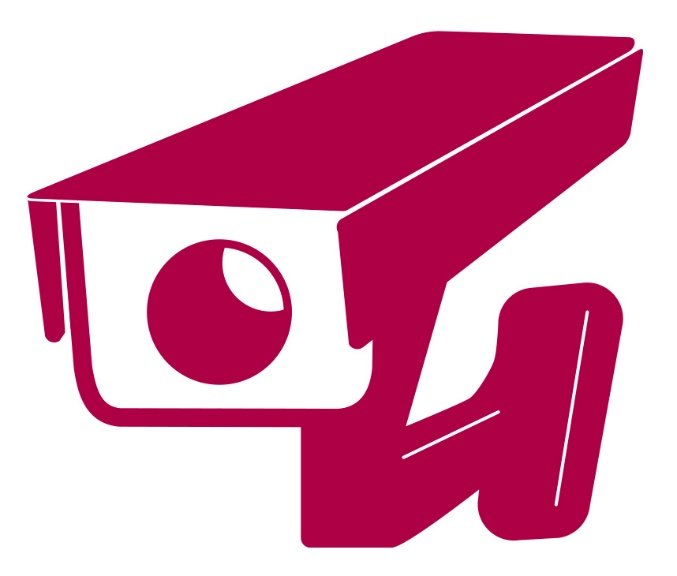 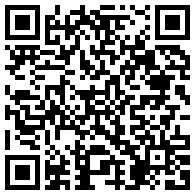 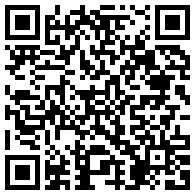 